ҠАРАР                                                                                    ПОСТАНОВЛЕНИЕ29  апрель  2022 й.                               № 17                           29  апреля  2022 г.  Об утверждении плана мероприятий по противодействию коррупции на 2022-2025 годы в сельском поселении Кисак-Каинский сельсовет муниципального района Янаульский район Республики БашкортостанВ соответствии с Федеральным законом от 06.10.2003 № 131-ФЗ «Об общих принципах организации местного самоуправления в Российской Федерации», на основании распоряжения Главы Республики Башкортостан от 29.12.2021 № РГ-492 «Об утверждении плана мероприятий по противодействию коррупции в Республике Башкортостан на 2022 - 2025 годы», в целях дальнейшего развития системы противодействия коррупции в сельском поселении Кисак-Каинский сельсовет муниципального района Янаульский район Республики Башкортостан Администрация сельского поселения Кисак-Каинский сельсовет муниципального района Янаульский район постановляет:1. Утвердить прилагаемый план мероприятий по противодействию коррупции на 2022-2025 годы в сельском поселении Кисак-Каинский сельсовет муниципального района Янаульский район Республики Башкортостан.          2. Постановление  Администрации сельского поселения Кисак-Каинский сельсовет муниципального района Янаульский район Республики Башкортостан  № 27  от 24.06.2021 года «Об утверждении плана мероприятий по противодействию коррупции на 2021 -2023 годы в  сельском поселении Кисак-Каинский сельсовет  муниципального района Янаульский район  Республики Башкортостан» признать утратившим силу.3.  Обнародовать данное постановление   на информационном стенде Администрации сельского поселения Кисак-Каинский сельсовет муниципального района Янаульский район Республики Башкортостан, по адресу: 452820, РБ, Янаульский район, с. Прогресс, ул. Центральная, д.3и разместить на  сайте  сельского поселения Кисак-Каинский сельсовет муниципального района Янаульский район Республики Башкортостан по адресу: http:kisak-kain.ru.           4. Контроль исполнения данного постановления оставляю за собой.Главасельского поселения                                                                           А.С. РафиковПриложениеутвержден постановлением Администрации сельского поселения Кисак-Каинский сельсовет муниципального района Янаульский район Республики Башкортостанот «29» апреля 2022 года № 17ПЛАН мероприятий по противодействию коррупции в сельском поселении Кисак-Каинский сельсовет муниципального района Янаульский район Республики Башкортостан на 2022-2025 годыБАШKОРТОСТАН РЕСПУБЛИКАҺЫЯҢАУЫЛ  РАЙОНЫМУНИЦИПАЛЬ РАЙОНЫНЫҢ КИCӘКKАЙЫН  АУЫЛСОВЕТЫ АУЫЛ БИЛӘМӘҺЕ  ХАКИМИӘТЕ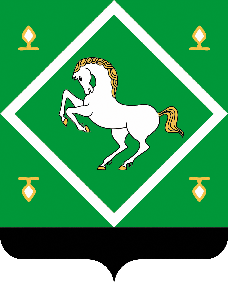 АДМИНИСТРАЦИЯсельского поселениякисак-каинский сельсоветМУНИЦИПАЛЬНОГО РАЙОНА ЯНАУЛЬСКИЙ РАЙОН РЕСПУБЛИКИ БАШКОРТОСТАН№Содержание мероприятийИсполнителиСроки исполненияОжидаемый результат(целевой показатель)123451.Утверждение плана мероприятий по противодействию коррупции в сельском поселении Кисак-Каинский сельсовет муниципального района Янаульский район Республики Башкортостан на 2022-2025 годы в соответствии с Национальным планом противодействия коррупции на 2021 - 2024 годыАдминистрация сельского поселения Кисак-Каинский сельсоветдо 30 апреля2022 года2.Разработка и принятие нормативных правовых актов в сфере противодействия коррупции в связи с развитием федерального законодательстваАдминистрация сельского поселения Кисак-Каинский сельсоветпо мере необходимости3.Проведение антикоррупционной экспертизы нормативных правовых актов и проектов нормативных правовых актов. Обеспечение устранения выявленных коррупциогенных факторовАдминистрация сельского поселения Кисак-Каинский сельсоветпостоянноДоля проектов нормативных правовых актов, в отношении которых проведена антикоррупционная экспертиза, от общего количества разработанных проектов нормативных правовых актов:2022 - 100%;2023 - 100%;2024 - 100%;2025 - 100%4.Обеспечение проведения независимой антикоррупционной экспертизы и общественного обсуждения проектов нормативных правовых актов и действующих нормативных правовых актов, в том числе путем размещения проектов нормативных правовых актов на официальном сайте сельского поселенияАдминистрация сельского поселения Кисак-Каинский сельсоветпостоянноДоля размещенных на официальном сайте сельского поселения для проведения независимой антикоррупционной экспертизы и общественного обсуждения проектов нормативных правовых актов и действующих нормативных правовых актов от общего количества подлежащих такому размещению проектов нормативных правовых актов и действующих нормативных правовых актов:2022 - 100%;2023 - 100%;2024 - 100%;2025 - 100%5.Проведение анализа соблюдения запретов, ограничений и требований, установленных в целях противодействия коррупции, лицами, замещающими муниципальные должности, должности муниципальной службы, должности руководителей муниципальных учреждений Управляющий делами Администрации сельского поселения Кисак-Каинский сельсоветпостоянно6.Обеспечение применения предусмотренных законодательством мер юридической ответственности в каждом случае несоблюдения запретов, ограничений и требований, установленных в целях противодействия коррупции. Освещение информации о фактах нарушений и принятых мерах ответственностиАдминистрация сельского поселения Кисак-Каинский сельсоветпостоянно7.Принятие мер по недопущению нецелевого использования бюджетных ассигнований федерального бюджета, выделяемых на проведение противоэпидемических мероприятий, в том числе на противодействие распространению новой коронавирусной инфекции (COVID-2019), а также на реализацию национальных проектов, предусмотренных Указом Президента Российской Федерации от 7 мая 2018 года № 204 "О национальных целях и стратегических задачах развития Российской Федерации на период 2024 года", обратив особое внимание на выявление и пресечение фактов предоставления аффилированным коммерческим структурам неправомерных преимуществ и оказания им содействия в иной форме должностными лицами Администрации сельского поселенияФинансовое управление и отдел по экономическому развитию и предпринимательству Администрации МР Янаульский район РБ ( по согласованию)ежегодно до 1 марта текущего года, итоговый доклад до 15 ноября 2024 года8.Проведение анализа сведений о доходах, расходах, об имуществе и обязательствах имущественного характера, представленных муниципальными служащимиУправляющий делами Администрации сельского поселения Кисак-Каинский сельсоветежегодно в течение 4-х месяцев со дня окончания срока, установленного для представления сведений о доходах, расходах, об имуществе и обязательствах имущественного характераДоля проанализированных сведений о доходах, расходах, об имуществе и обязательствах имущественного характера, представленных муниципальными служащими в период декларационной кампании от общего количества таких сведений:2022 - 100%;2023 - 100%;- 100%;2025 - 100%9.Проведение анализа сведений (в части, касающейся профилактики коррупционных правонарушений), представленных кандидатами на должности в Администрации сельского поселения Управляющий делами Администрации сельского поселения Кисак-Каинский сельсоветпостоянноДоля проанализированных сведений (в части, касающейся профилактики коррупционных правонарушений), представленных кандидатами на должности в Администрации сельского поселения  от общего количества таких сведений:2022 - 100%;2023 - 100%;2024 - 100%;- 100%10.Проведение мониторинга участия лиц, замещающих муниципальные должности и должности муниципальной службы в управлении коммерческими и некоммерческими организациямиАдминистрация сельского поселения Кисак-Каинский сельсоветраз в полугодие, итоговый доклад до 15 июля 2023 годаКоличество выявленных нарушений по участию лицами, замещающими муниципальные должности и должности муниципальной службы, в управлении коммерческими и некоммерческими организациями:2022 - 0;2023 - 0;2024 - 0;- 011.Актуализация сведений, содержащихся в анкетах, представляемых при назначении лиц, замещающих должности муниципальной службы, об их родственниках и свойственниках в целях выявления возможного конфликта интересовАдминистрация сельского поселения Кисак-Каинский сельсоветпо мере необходимости12.Обеспечение своевременного направления в Аппарат Правительства Республики Башкортостан и полноты сведений о применении к лицам, замещающим муниципальные должности, должности муниципальной службы, взыскания в виде увольнения (освобождения от должности, досрочного прекращения полномочий) в связи с утратой доверия за совершение коррупционного правонарушения для включения в реестр лиц, уволенных в связи с утратой доверияАдминистрация сельского поселения Кисак-Каинский сельсовет постоянноКоличество нарушений срока направления в Аппарат Правительства Республики Башкортостан сведений о применении к лицам, замещающим муниципальные должности, должности муниципальной службы, взыскания в виде увольнения (освобождения от должности, досрочного прекращения полномочий) в связи с утратой доверия за совершение коррупционного правонарушения для включения в реестр лиц, уволенных в связи с утратой доверия:2022 - 0;2023 - 0;2024 - 0;- 013.Обеспечить участие муниципальных служащих, в должностные обязанности которых входит участие в противодействии коррупции, в мероприятиях по профессиональному развитию в области противодействия коррупции, в том числе их обучение по дополнительным профессиональным программам в области противодействия коррупцииАдминистрация сельского поселения Кисак-Каинский сельсоветежегодноДоля количества муниципальных служащих, в должностные обязанности которых входит участие в противодействии коррупции, прошедших обучение в области противодействия коррупции, от общего количества указанных лиц, запланированных к обучению:2022 - 100%;2023 - 100%;2024 - 100%;- 100%14.Обеспечение участия лиц, впервые поступивших на муниципальную службу и замещающих должности, связанные с соблюдением антикоррупционных стандартов, в мероприятиях по профессиональному развитию в области противодействия коррупции Администрация сельского поселения Кисак-Каинский сельсоветне позднее одного года со дня поступления на службуДоля лиц, впервые поступивших на муниципальную службу и замещающих должности, связанные с соблюдением антикоррупционных стандартов, прошедших обучение в области противодействия коррупции, от общего количества указанных лиц, запланированных к обучению:2022 - 100%;2023 - 100%;2024 - 100%;- 100%15.Обеспечение участия муниципальных служащих, работников, в должностные обязанности которых входит участие в проведении закупок товаров, работ, услуг для обеспечения государственных (муниципальных) нужд, в мероприятиях по профессиональному развитию в области противодействия коррупции, в том числе их обучение по дополнительным профессиональным программам в области противодействия коррупцииАдминистрация сельского поселения Кисак-Каинский сельсоветпо мере необходимостиДоля количества муниципальных служащих, в должностные обязанности которых входит участие в проведении закупок товаров, работ, услуг для обеспечения государственных (муниципальных) нужд, прошедших обучение в области противодействия коррупции, от общего количества указанных лиц, запланированных к обучению в соответствующий период: 2022 - 100%;2023 - 100%;2024 - 100%;- 100%16.Представление в Управление Главы Республики Башкортостан по противодействию коррупции Аппарата межведомственного Совета общественной безопасности РБ сведений мониторинга хода реализации в органах местного самоуправления Республики Башкортостан мероприятий по противодействию коррупции посредством единой системы мониторинга антикоррупционной работы (АИС "Мониторинг")Отдел муниципальной службы, кадровой работы и по противодействию коррупцииАдминистрации МР Янаульский РБ (по согласованию)ежеквартальноДоля органов местного самоуправления муниципального района Янаульский район Республики Башкортостан своевременно представивших сведений мониторинга хода реализации мероприятий по противодействию коррупции посредством единой системы мониторинга антикоррупционной работы (АИС "Мониторинг") от общего количества органов местного самоуправления муниципального района Янаульский район Республики Башкортостан: 2022 - 100%;2023 - 100%;2024 - 100%;- 100%17.Направление копий актов прокурорского реагирования о нарушениях антикоррупционного законодательства и ответов на них в Управление Главы Республики Башкортостан по противодействию коррупции Аппарата межведомственного Совета общественной безопасности РБАдминистрация сельского поселения Кисак-Каинский сельсоветпостоянно18.Рассмотрение не реже одного раза в квартал вопросов правоприменительной практики по результатам вступивших в законную силу решений судов, арбитражных судов о признании недействительными ненормативных правовых актов, незаконными решений и действий (бездействия) органов местного самоуправления и их должностных лиц в целях выработки и принятия мер по предупреждению и устранению причин выявленных нарушенийАдминистрация сельского поселения Кисак-Каинский сельсоветежеквартально19.Проведение мониторинга коррупционных проявлений посредством анализа жалоб и обращений граждан и организаций, а также публикаций в СМИ и социальных сетях, своевременное их рассмотрение и принятие мер по указанным фактамАдминистрация сельского поселения Кисак-Каинский сельсоветпостоянно, отчетный срок до 1 ноября 2023 года20.Проведение сельским поселением  в средствах массовой информации (телевидение, журналы, газеты), в социальных сетях, на официальных сайтах выступлений по антикоррупционной тематикеАдминистрация сельского поселения Кисак-Каинский сельсоветне менее 2 выступлений в год21.Проведение мероприятий, посвященных Международному дню борьбы с коррупциейАдминистрация сельского поселения Кисак-Каинский сельсоветежегоднов декабре22.Проведение на официальных сайтах в информационно-телекоммуникационной сети Интернет онлайн-опросов посетителей сайта об их мнении об уровне коррупции в данном органе, а также подведомственных ему организациях, и эффективности принимаемых антикоррупционных мерАдминистрация сельского поселения Кисак-Каинский сельсоветежегодно до 30 апреля23.Проведение анализа исполнения гражданами, замещавшими должности муниципальной службы, включенные в перечни, установленные нормативными правовыми актами Российской Федерации, и организациями обязанностей, предусмотренных статьей 12 Федерального закона "О противодействии коррупции". При выявлении нарушений - информирование органов прокуратурыАдминистрация сельского поселения Кисак-Каинский сельсоветпостоянно24.Проведение анализа на предмет аффилированности либо наличия иных коррупционных проявлений между должностными лицами заказчика и участника закупок. Обеспечение проведения аналогичного анализа в подведомственных организациях. В случаях выявления признаков коррупционных проявлений организовать проведение проверок соблюдения требований о предотвращении конфликта интересов, а также информирование контрольных органовАдминистрация сельского поселения Кисак-Каинский сельсоветВ каждом случае проведения закупочных процедур до момента определения победителя закупки25.Проведение анализа практики использования сельским поселением различных каналов получения информации (горячая линия, телефон доверия, электронная приемная), по которым граждане могут конфиденциально, не опасаясь преследования, сообщать о возможных коррупционных правонарушениях, а также практики рассмотрения и проверки полученной информации и принимаемых мер реагированияАдминистрация сельского поселения Кисак-Каинский сельсоветежегодно, итоговый доклад до 1 марта 2024 года